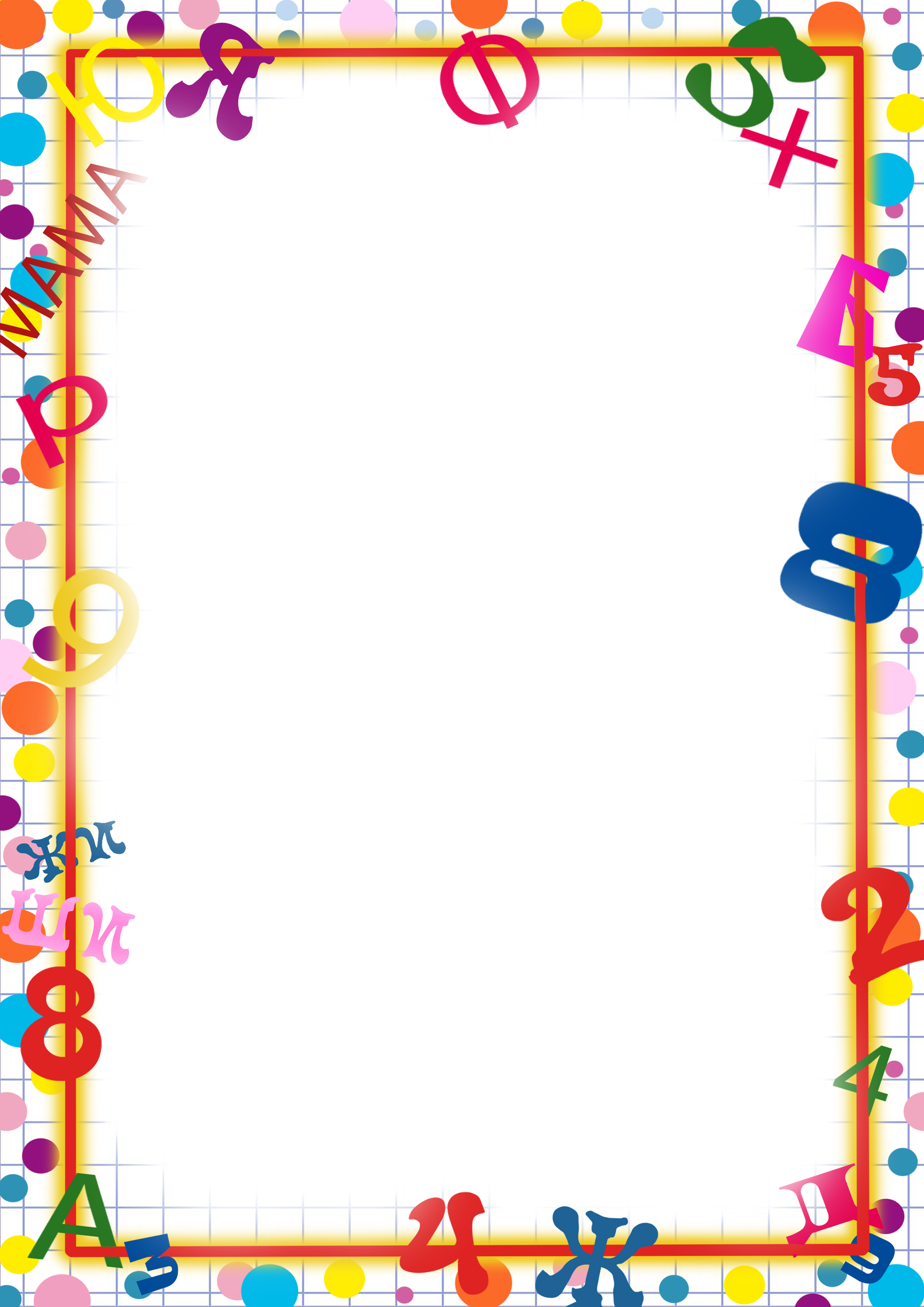 Муниципальное казённое дошкольное образовательное учреждение детский сад комбинированного вида №3 Барабинского района Новосибирской областиОбучение дошкольников творческому рассказыванию                                                                                        Подготовила:                                                                                                 Воспитатель ВКК                                                                                        Чечулина И.В.Среди всех видов связной монологической речи творческое рассказывание является наиболее сложным. Возможность составлять полноценные творческие рассказы возникает у ребенка только в старшем дошкольном возрасте. В этот период запас знаний и сведений об окружающей действительности, который может стать содержанием словесного творчества дошкольника, существенно возрастает. Фонетическая и грамматическая стороны языка и речи оказываются, в основном, сформированными.Особенности творческого рассказывания заключаются в том, что ребенок должен самостоятельно придумывать содержание, опираясь на тему и свой прошлый опыт, и облекать его в форму связного повествования. От детей требуется умение выбрать отдельные факты, внести в них элементы фантазии и составить творческий рассказ. Требуется также умение придумывать завязку, ход события, кульминацию и развязку. Не менее сложная задача – точно, выразительно и занимательно передавать свой замысел. Творческое рассказывание в какой-то степени родственно настоящему литературному творчеству.В методике развития речи не существует строгой классификации творческих рассказов, но условно, можно выделить следующие виды:- рассказы реалистического характера (реалистический рассказ отражает существующие в природе предметы и явления, хотя в личном опыте ребенка они не встречались);- сказки (чаще всего представляют собой отражение художественного опыта, накопленного детьми при восприятии и пересказе народных и литературных сказок);- описания природы.Тематика творческих рассказов должна быть связана с общими задачами воспитания у детей правильного отношения к окружающей жизни, воспитания уважения к старшим, любви к младшим, дружбы и товарищества. Тема должна быть близка опыту детей, доступна их пониманию и интересна. Тогда у них появится желание придумать рассказ или сказку.Темы для рассказывания могут быть с конкретным содержанием: «Как мальчик нашел щенка»», «Почему девочка плакала». Когда дети научатся придумывать рассказ с конкретным содержанием, можно усложнить задачу – предложить рассказывание на отвлеченную тему: придумать рассказ «Про веселый случай».Для методики обучения творческому рассказыванию особое значение имеет понимание особенностей формирования художественного, в частности словесного, творчества и роли педагога в этом процессе. В формировании детского художественного творчества выделено три этапа.На первом этапе – накопление опыта. Роль педагога заключается в организации жизненных наблюдений, влияющих на детское творчество. Ребенка надо учить образному видению окружающего.Второй этап – собственно процесс детского творчества, когда возникает замысел, идут поиски художественных средств. Это побуждает детей к поискам средств его реализации: поиски композиции, выделение поступков героев, выбор слов, эпитетов.На третьем этапе появляется новая продукция – рассказ. Ребенок интересуется её качеством, стремится завершить её, испытывая эстетическое удовлетворение. Поэтому необходимы анализ результатов творчества взрослым, его заинтересованность.Педагогическими условиями обучения творческому рассказыванию являются:1. Обогащение опыта детей впечатлениями из жизни.Эта работа может иметь разный характер в зависимости от конкретного задания. Так, перед описанием природы используются систематические наблюдения за сезонными изменениями в природе и чтение литературы с описанием природных явлений. Чтение книг, особенно познавательного характера, обогащает детей новыми знаниями и представлениями о труде людей, о поведении и поступках детей и взрослых, углубляет нравственные чувства, дает прекрасные образцы литературного языка. Произведения устного народного творчества содержат много художественных приемов,  привлекают своеобразным строением, художественной формой, стилем и языком. Все это оказывает влияние на словесное творчество детей.2. Обогащение и активизация словаря.Дети нуждаются в пополнении и активизации словаря за счет слов-определений; слов, помогающих описывать переживания, черты характера действующих лиц. Поэтому процесс обогащения опыта детей тесным образом связан с формированием новых понятий, нового словаря и умением пользоваться имеющимся запасом слов.3. Умение детей связно рассказывать, владеть структурой связного высказывания (творческий рассказ).Творческий рассказ – продуктивный вид деятельности, конечным результатом его должен быть связный, логически последовательный рассказ. Одно из условий – умение детей связно рассказывать, владеть структурой связного высказывания, знать композицию повествования и описания. Этим умениям дети обучаются на предыдущих возрастных этапах, воспроизводя литературные тексты, составляя описания игрушек и картин, придумывая по ним рассказы. Особенно близки к словесному творчеству рассказы об одной игрушке, придумывание конца и начала к изображенному на картине эпизоду.4. Правильное понимание детьми задания «придумать», т. е. создать что-то новое, рассказать о том, чего на самом деле не было или ребенок этого сам не видел, но «придумал».Приемы обучения творческому рассказыванию зависят от умений детей, задач обучения и вида рассказа.В старшей группе:• рассказывание детей вместе с воспитателем по вопросам.• придумывание с детьми продолжение авторского текста.В подготовительной группе:• придумывание продолжения и завершение рассказа,• вспомогательные вопросы,• план в виде вопросов,• рассказывание по сюжету, предложенному педагогом,• придумывание рассказа на самостоятельно выбранную тему• придумывание сказки,• описание природы:Существуют различные варианты творческих рассказов по методике О. С. Ушаковой.Придумывание продолжения и завершения рассказа. Воспитатель сообщает начало рассказа, его завязку, а основные события и приключения героев придумывают дети. Обязательным условием является напоминание детям о том, чтобы они не повторяли сюжет товарища и придумывали свой вариант. Придумывание рассказа или сказки по плану воспитателя требует уже большей самостоятельности, так как план намечает лишь последовательность рассказывания, а развитие содержания предстоит детям осуществлять самостоятельно.О. С. Ушакова предлагает составлять план в непринужденной форме. В дальнейшем, когда дети научатся составлять рассказы по предложенному плану, надобность в нем отпадает.Придумывание рассказа по теме, предложенной воспитателем (без плана, дает еще больший толчок творческому воображению и самостоятельности мысли, ребенок выступает автором, самостоятельно выбирает содержание рассказа и его форму. Сама формулировка темы должна эмоционально настраивать детей на сочинение рассказа. Можно давать различные темы и для придумывания сказок о животных.Самый сложный вид рассказывания — это придумывание рассказа или сказки на самостоятельно выбранную тему. Здесь успехи во многом зависят от того, как сумеет воспитатель заинтересовать детей, создать у них эмоциональное настроение, дать толчок творческому воображению. Этот вид творческого рассказывания можно иногда проводить под девизом «Кто интереснее придумает сказку».Всё зависит от того, как вы сумеете заинтересовать ребенка, какое создадите эмоциональное настроение и дадите толчок творческому воображению.Возможность говорить, общаться – это удивительный дар природы. И с этим даром нужно обращаться не только бережно, но и умело. На формирование способности заговорить природа отвела не так уж много времени – это период с 1 года до 8-9 лет. После 9 лет природа отбирает эту возможность, закрывая речевую зону коры головного мозга. И если ребенок в этот период, не заговорит, то в дальнейшем это умение ему уже не будет дано. Какую огромную и ответственную задачу возложила на педагогов-дошкольников сама природа! И мы должны сделать все, чтобы успеть помочь формированию фундамента развития ребенка.